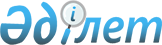 Қаратөбе ауданы бойынша 2023 жылға жұмыс орындарына квота белгілеу туралыБатыс Қазақстан облысы Қаратөбе ауданы әкімдігінің 2022 жылғы 22 желтоқсандағы № 159 қаулысы
      Қазақстан Республикасының "Қазақстан Республикасындағы жергілікті мемлекеттік басқару және өзін-өзі басқару туралы" Заңына, Қазақстан Республикасының "Халықты жұмыспен қамту туралы" Заңына, Қазақстан Республикасы Денсаулық сақтау және әлеуметтік даму министрінің 2016 жылғы 26 мамырдағы № 412 "Ата - анасынан кәмелеттік жасқа толғанға дейін айырылған немесе ата - анасының қамқорлығынсыз қалған, білім беру ұйымдарының түлектері болып табылатын жастар қатарындағы азаматтарды, бас бостандығынан айыру орындарынан босатылған адамдарды, пробация қызметінің есебінде тұрған адамдарды жұмысқа орналастыру үшін жұмыс орындарын квоталау қағидаларын бекіту туралы" (Нормативтік құқықтық актілерді мемлекеттік тіркеу тізілімінде № 13898 тіркелген) бұйрығына сәйкес, Қаратөбе ауданы әкiмдiгi ҚАУЛЫ ЕТЕДI:
      1. Қаратөбе ауданы бойынша 2023 жылға жұмыс орындарының квотасы ұйымдық-құқықтық нысанына және меншік нысанына қарамастан ұйымдардың жұмыскерлерінің тізімдік санынан ұйымдар үшін келесі мөлшерлерде белгіленсін:
      осы қаулының 1 - қосымшасына сәйкес пробация қызметінің есебінде тұрған адамдарды жұмысқа орналастыру үшін екі пайыз мөлшерінде;
      осы қаулының 2 - қосымшасына сәйкес бас бостандығынан айыру орындарынан босатылған адамдарды жұмысқа орналастыру үшін екі пайыз мөлшерінде;
      осы қаулының 3 - қосымшасына сәйкес ата - анасынан кәмелеттік жасқа толғанға дейін айырылған немесе ата - анасының қамқорлығынсыз қалған, білім беру ұйымдарының түлектері болып табылатын жастар қатарындағы азаматтарды жұмысқа орналастыру үшін бір пайыз мөлшерінде.
      2. "Қаратөбе ауданы әкімі аппараты" мемлекеттік мекемесі осы қаулының Қазақстан Республикасы нормативтік құқықтық актілері эталондық бақылау банкінде оның реми жариялануын және Қаратөбе ауданы әкімдігінің интернет ресурстарында орналастыруын қамтамасыз етсін.
      3. Осы қаулының орындалуын бақылау аудан әкімінің орынбасары Ж.Сұлтанға жүктелсін.
       4. Осы қаулы 2023 жылдың 1 қаңтарынан бастап қолданысқа енгізіледі. Қаратөбе ауданы бойынша 2023 жылға пробация қызметінің есебінде тұрған адамдарды жұмысқа орналастыру үшін жұмыс орындарына квота Қаратөбе ауданы бойынша 2023 жылға бас бостандығынан айыру орындарынан босатылған адамдарды жұмысқа орналастыру үшін жұмыс орындарына квота Қаратөбе ауданы бойынша 2023 жылға ата–анасынан кәмелеттік жасқа толғанға дейін айырылған немесе ата–анасының қамқорлығынсыз қалған, білім беру ұйымдарының түлектері болып табылатын жастар қатарындағы азаматтарды жұмысқа орналастыру үшін жұмыс орындарына квота
					© 2012. Қазақстан Республикасы Әділет министрлігінің «Қазақстан Республикасының Заңнама және құқықтық ақпарат институты» ШЖҚ РМК
				
      Аудан әкімі

Қ.Сүйеуғалиев
Қаратөбе ауданы әкімдігінің 
2022 жылдың 22 желтоқсандағы 
№159 қаулысына 
1-қосымша
№
Ұйымдардың атауы
Қызметкерлердің тізімдік саны
Квотаның мөлшері(%)
Белгіленген квотаға сәйкес жұмыс орындарының саны
1.
Батыс Қазақстан облысы әкімдігі денсаулық сақтау басқармасының "Қаратөбе аудандық ауруханасы" шаруашылық жүргізу құқығындағы мемлекеттік коммуналдық кәсіпорны
233
2
1
2.
"Қаратөбе аудандық мәдениет, тілдерді дамыту, дене шынықтыру және спорт бөлімінің Қаратөбе аудандық мәдени демалыс орталығы" мемлекеттік коммуналдық қазыналық кәсіпорыны
125
2
1Қаратөбе ауданы әкімдігінің 
2022 жылдың 22 желтоқсандағы 
№159 қаулысына 
2-қосымша
№
Ұйымдардың атауы
Қызметкерлердің тізімдік саны
Квотаның мөлшері (%)
Белгіленген квотаға сәйкес жұмыс орындарының саны
1.
"Қаратөбе аудандық мәдениет, тілдерді дамыту, дене шынықтыру және спорт бөлімінің Қаратөбе аудандық мәдени демалыс орталығы" мемлекеттік коммуналдық қазыналық кәсіпорыны
125
2
1Қаратөбе ауданы әкімдігінің 
2022 жылдың 22 желтоқсандағы 
№159 қаулысына 
3-қосымша
№
Ұйымдардың атауы
Қызметкерлердің тізімдік саны
Квотаның мөлшері(%)
Белгіленген квотаға сәйкес жұмыс орындарының саны
1.
Батыс Қазақстан облысы әкімдігі дене шынықтыру және спорт басқармасының "Қаратөбе ауданының балалар –жасөспірімдер спорт мектебі" коммуналдық мемлекеттік мекемесі
21
1
1